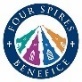 St Peter, Raunds ChurchwardensMike Turner   Tel. 623289, Andrea Haseldine   Tel. 624644Today   10am Service for All Ages/3pm Civic ServiceThis weekMonday     Tuesday      Wednesday     11am Ashfield House  
                        2pm St Peter’s Academy Easter Service
                        6pm Methodist Brownies Church Visit                                                            Thursday        2pm Park Infants Easter Service               Friday 	           10am-12noon Coffee Morning in the Enterprise CentreSaturday	3pm Messy Church                                       Sunday           3pm Service of Communion for All AgesAll Hallows, Hargrave Churchwardens Savitri Pollard   Tel. 626960, Helen Parry   Tel. 622959Today:     10am Service for All AgesThis Week  Monday         Tuesday       7:30pm Homegroup at XanaduWednesday   Thursday       Friday             Saturday    2pm-4pm Primrose TeaSunday     10am Holy CommunionNativity of blessed virgin Mary, Ringstead Churchwardens Cliff Harris   Tel. 625126, Rosemarie Coles   Tel. 624262  Today:   10am Holy Communion  This week   Monday      10:25am Collective Worship in St Mary’s Church             Tuesday       9:30am Experience Easter                       2pm Tea with Friends  Wednesday                 Thursday     10:30am Collective Worship in Ringstead Primary School  Friday           Saturday      10am Coffee Morning  Sunday     10am Morning Worship St Laurence, Stanwick  Churchwardens                                            Lisa Adair   Tel. 778967, Sam Chambers   Tel. 623855 Today:  3pm Service of Communion for All Ages This Week Monday        Tuesday        4pm to 5.30pm Bell ringing practice                         2:30pm Stanwick Primary School Easter Service                                       Wednesday    Thursday       9:30am Little Treasures                        12noon Lent Lunch                        7pm Film Night – ‘Dream Horse’	 Friday           
 Saturday
 Sunday         9:30am Café Church